Jméno a příjmení:_______________________________		Třída: _____________Kontrolní úkol z matematiky č. 11Kontrolní úkol prosím odevzdejte nejpozději v úterý 2. 6. 2020 do 12.00 hodinGeometrie (trojúhelníky, výšky a těžnice):U každé úlohy si pozorně přečtěte zadání, ať víte, co se po Vás chce narýsovat nebo doplnit.U rýsovacích úloh proveďte pouze konstrukci (bez zápisu, náčrtu i závěru)Příklad č. 1: Doplň k zadaným trojúhelníkům chybějící údaje: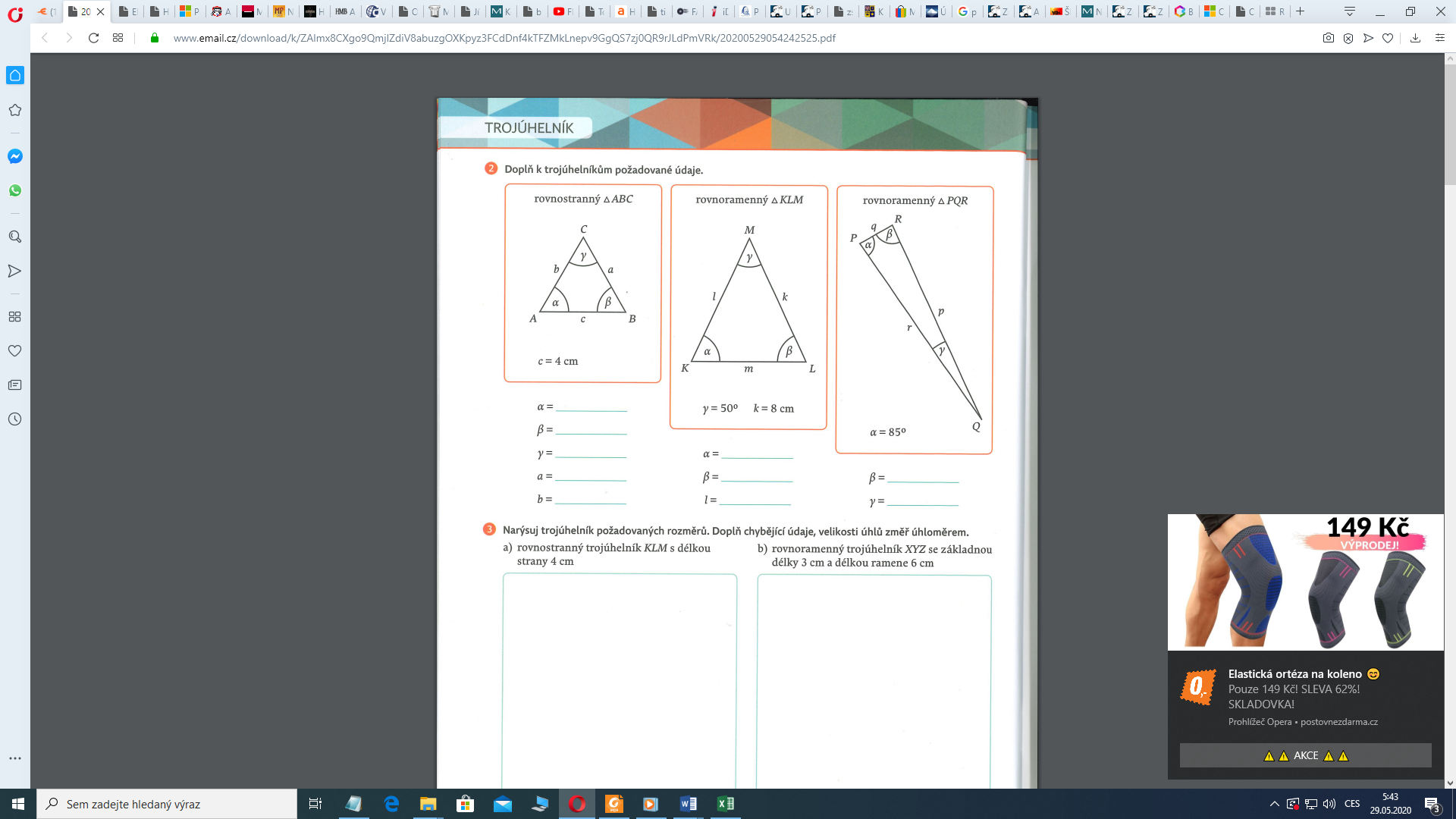 Příklad č. 2:Sestroj výšky trojúhelníků včetně průsečíků výšek a pat výšek. Vše pečlivě vyznač: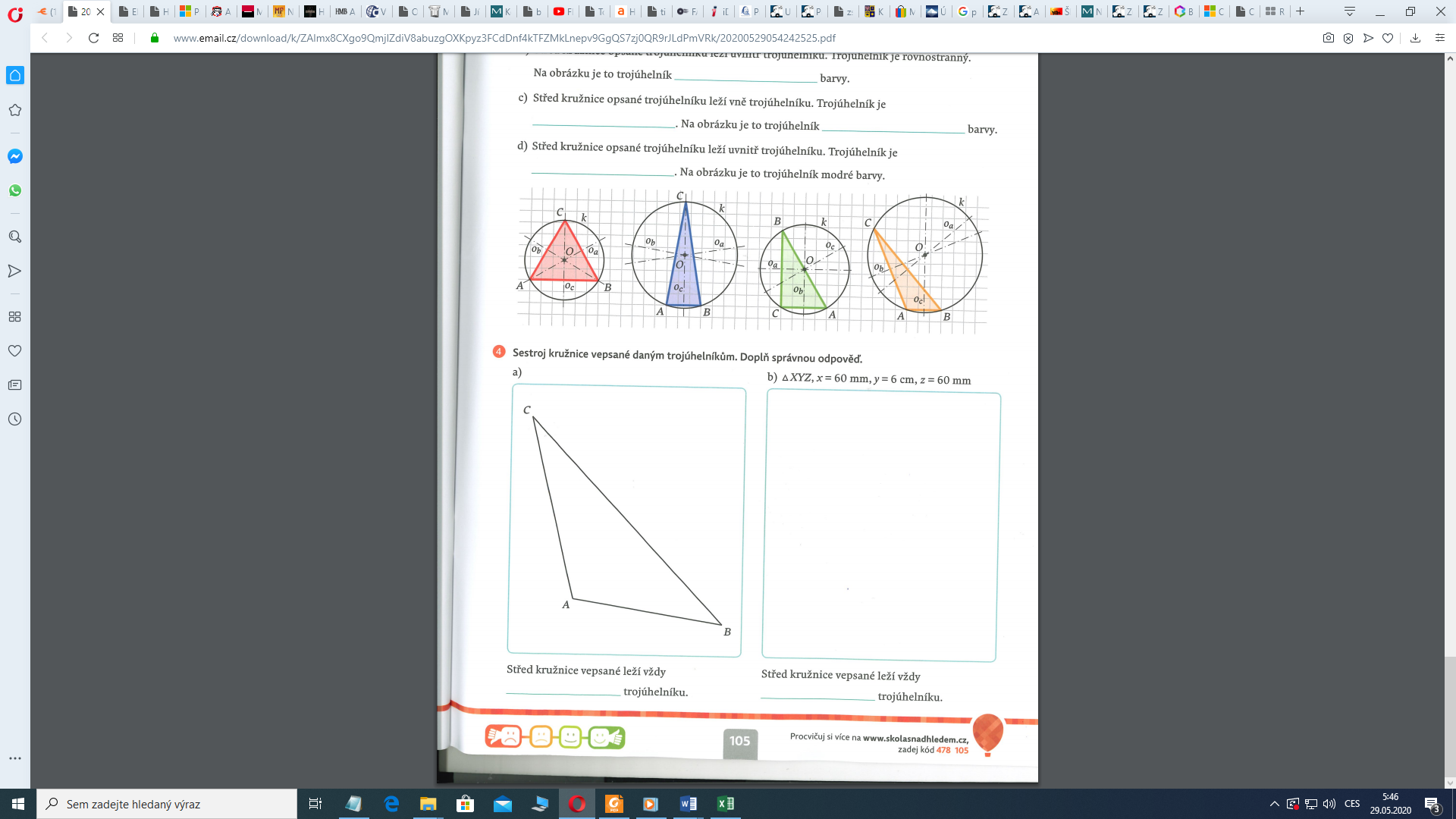 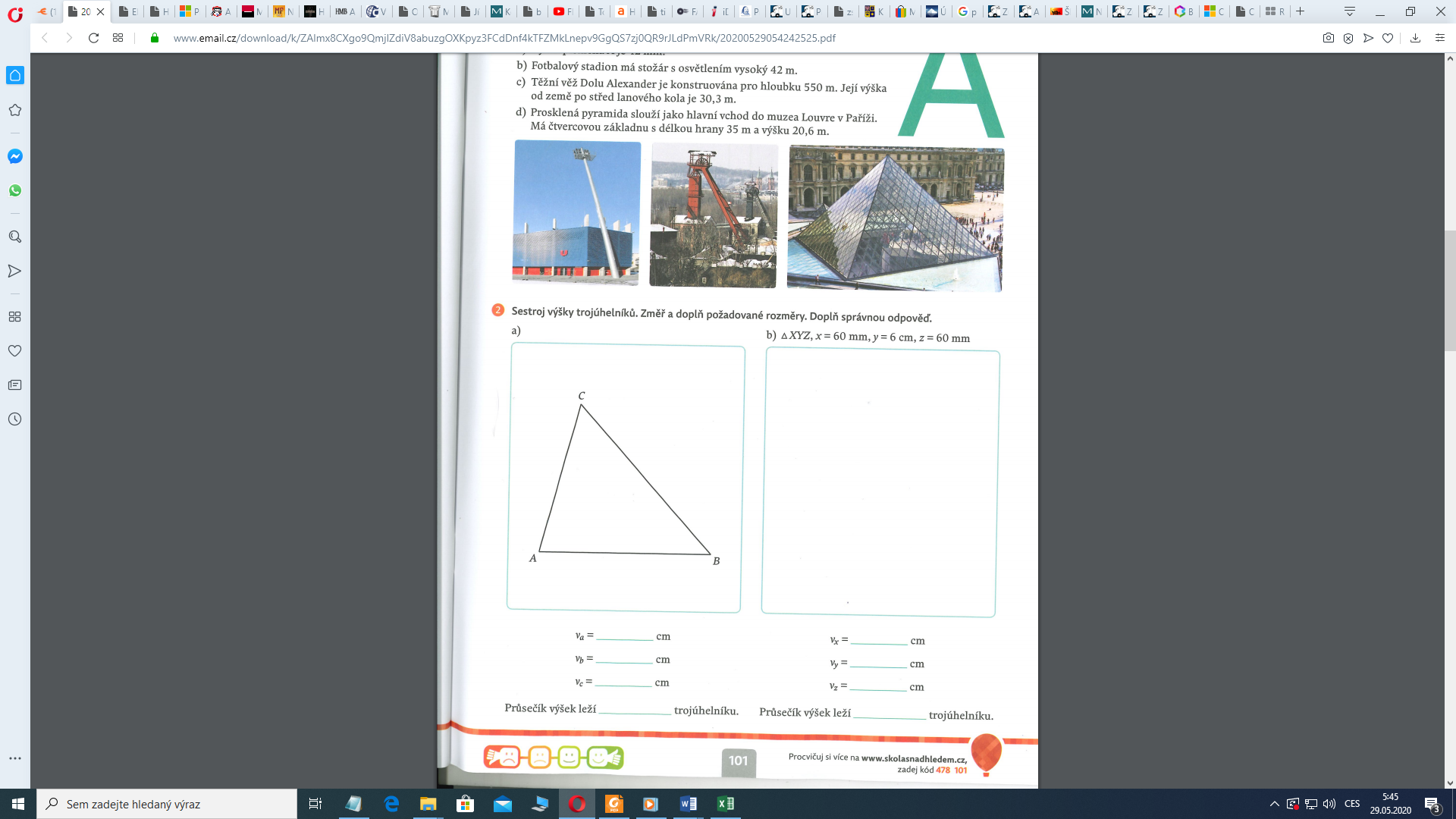 Příklad č. 3:Sestroj těžnice a těžiště v zadaných trojúhelnících: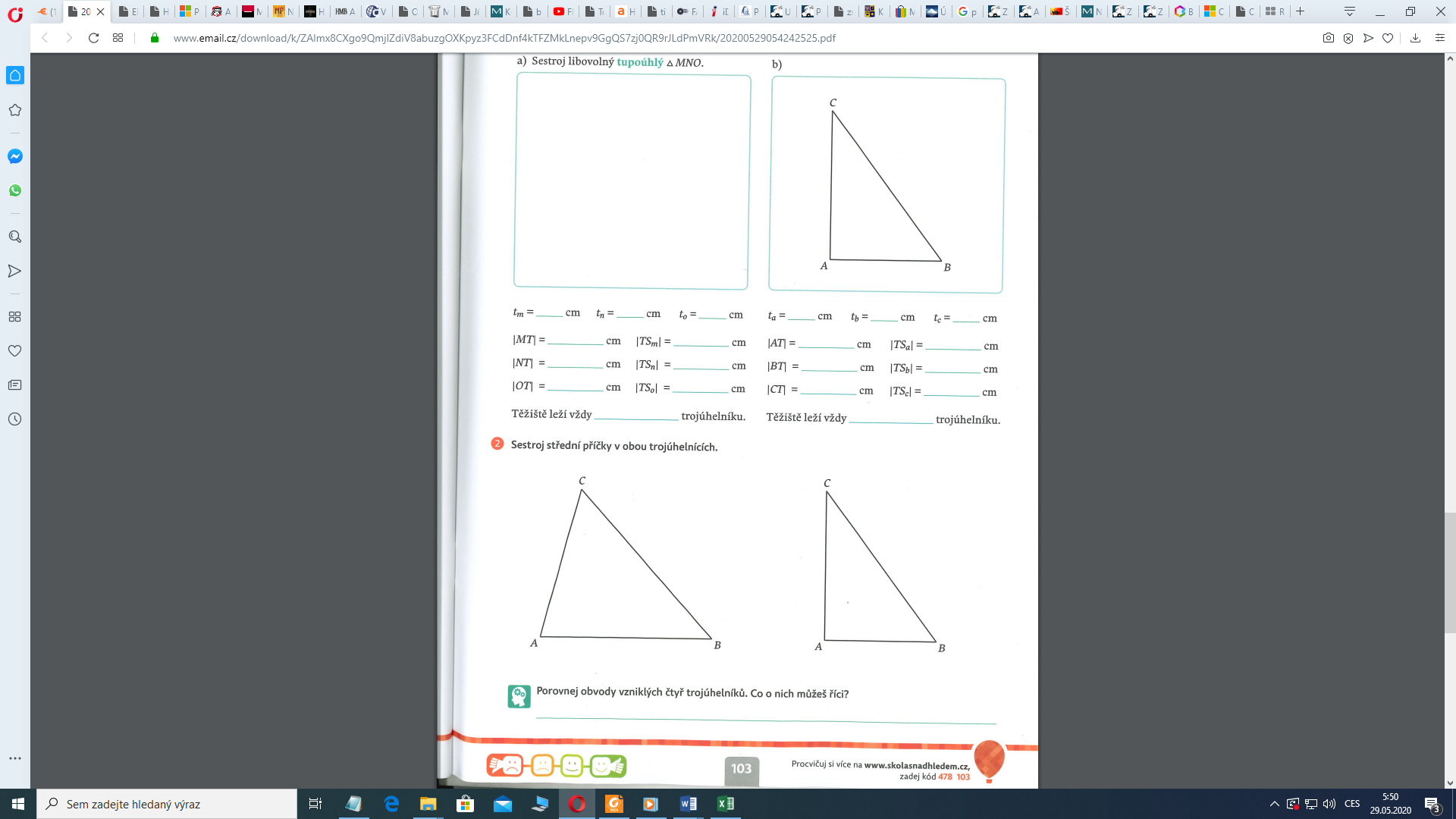 Příklad č. 4:Sestroj do rámečku libovolný tupoúhlý trojúhelník MNO. Poté doplň požadované údaje (délky těžnic a vzdálenosti vrcholů a středů stran od těžiště trojúhelníku) a zapiš závěr, co platí pro těžiště a těžnice trojúhelníku: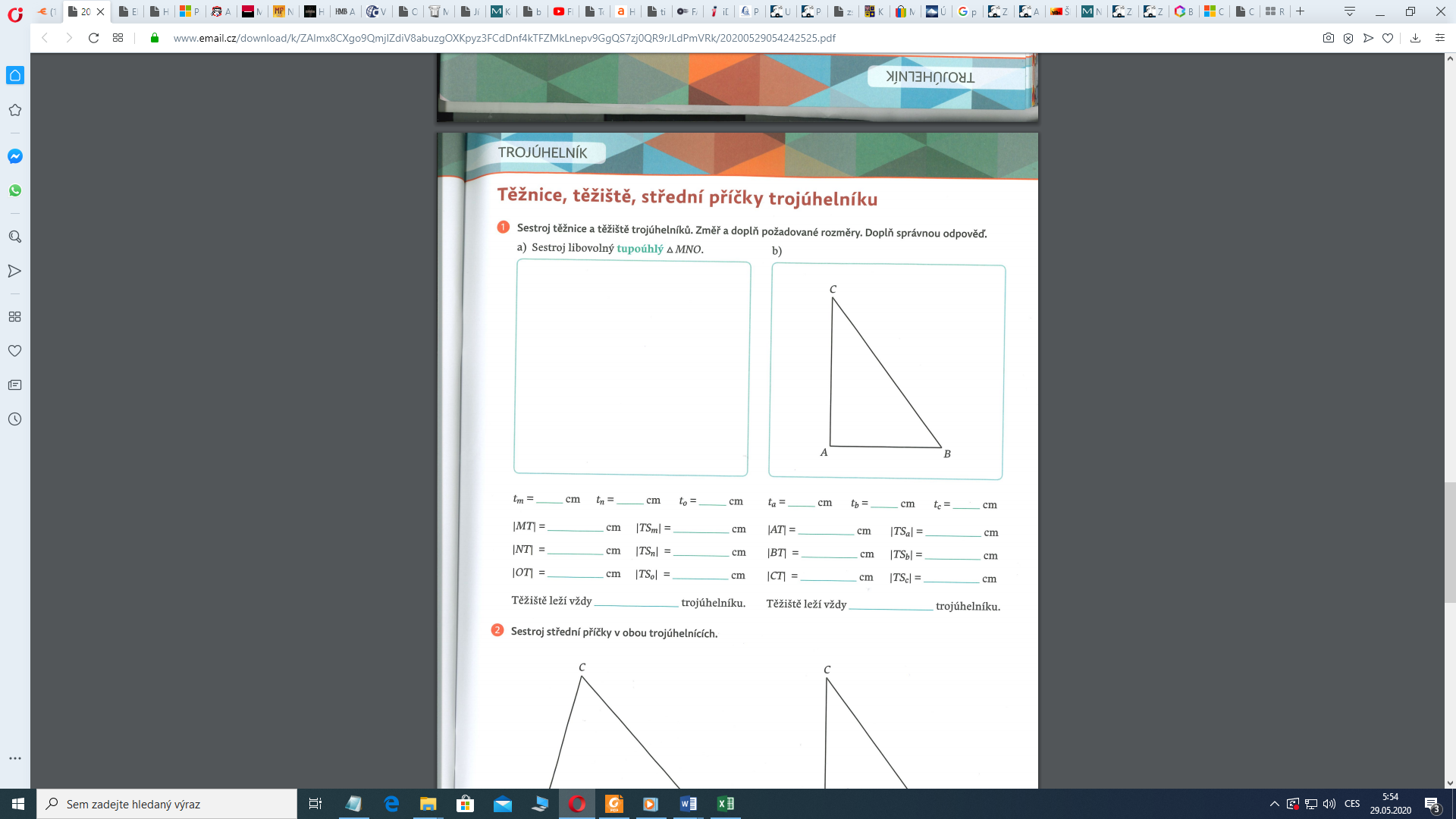 Závěr: Vzdálenost těžiště od vrcholu trojúhelníku je vždy ________________________ než vzdálenost těžiště od ___________________________________________________________.